О переносе даты проведения публичных слушаний  В связи с угрозой распространения на территории Российской Федерации новой короновирусной инфекции (2019-nCoV), в соответствии с Федеральным законом от 21.12.1994г. №68-ФЗ «О защите населения и территорий от чрезвычайных ситуаций природного и техногенного характера», а также в целях обеспечения соблюдения положений Федерального закона от 30 марта 1999года № 52-ФЗ «О санитарно-эпидемиологическом благополучии населения», постановлений Главного государственного санитарного врача Российской Федерации от 24 января 2020 года № 2 «О дополнительных мероприятиях по недопущению завоза и распространения новой короновирусной инфекции, вызванной 2019-nCoV», от 2 марта 2020 года № 5 «О дополнительных мерах по снижению рисков завоза и распространения новой короновирусной инфекции (2019-nCoV)», Указом Президента Российской Федерации от 2 апреля 2020 г. № 239 «О мерах по обеспечению санитарно-эпидемиологического благополучия населения на территории Российской Федерации,  Указом  Главы Чувашской Республики от 3 апреля 2020г. №92 «О комплексе ограничительных и иных мероприятий по противодействию распространению новой коронавирусной инфекции (COVID-19) на территории Чувашской Республики»  руководствуясь  Федеральным законом от 06 октября 2003года № 131-ФЗ «Об общих принципах организации местного самоуправления в Российской Федерации»,  Устава Игорварского сельского поселения администрация Игорварского сельского поселения ПОСТАНОВЛЯЕТ:            1. Перенести дату проведения публичных слушаний, назначенных постановлением администрации Игорварского  сельского поселения Цивильского  района от 01.04.2020г.  №18 «О проведении публичных слушаний по проекту решения Собрания депутатов Игорварского сельского поселения Цивильского района Чувашской Республики «Об утверждении годового отчета «Об исполнении бюджета Игорварского сельского поселения Цивильского района Чувашской Республики за 2019 год»  на первый рабочий четверг после снятия запрета проведения на территории Чувашской Республики публичных массовых мероприятий.2. Контроль за исполнением настоящего постановления оставлю за собой.3. Настоящее постановление подлежит опубликованию в печатном периодическом издании «Игорварский вестник» и размещению на сайте Игорварского сельского поселения в информационно-телекоммуникационной сети «Интернет».Глава администрации Игорварского сельского поселения                                                       В.А.ФедоровЧĂВАШ РЕСПУБЛИКИÇĔРПУ РАЙОНĚ 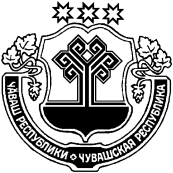 ЧУВАШСКАЯ РЕСПУБЛИКАЦИВИЛЬСКИЙ РАЙОН  ЙĔКĔРВАР ЯЛ ПОСЕЛЕНИЙĚН АДМИНИСТРАЦИЙĚЙЫШĂНУ2020 ака  21    27№Йĕкĕрвар ялěАДМИНИСТРАЦИЯ ИГОРВАРСКОГО СЕЛЬСКОГО ПОСЕЛЕНИЯПОСТАНОВЛЕНИЕ  21 апреля  2020   №27село Игорвары